IEEE P802.11
Wireless LANsAbstractThis document contains discussion and proposed resolutions for the following comments from TGme LB273 on IEEE P802.11-REVme/D3.0:4270, 4107, 4114, 4122All references are to D3.0 numbering.Revision NotesR0 – initial versionR1 – Added specific changes for CID 4122CIDs 4270, 4107:Discussion:P339.52: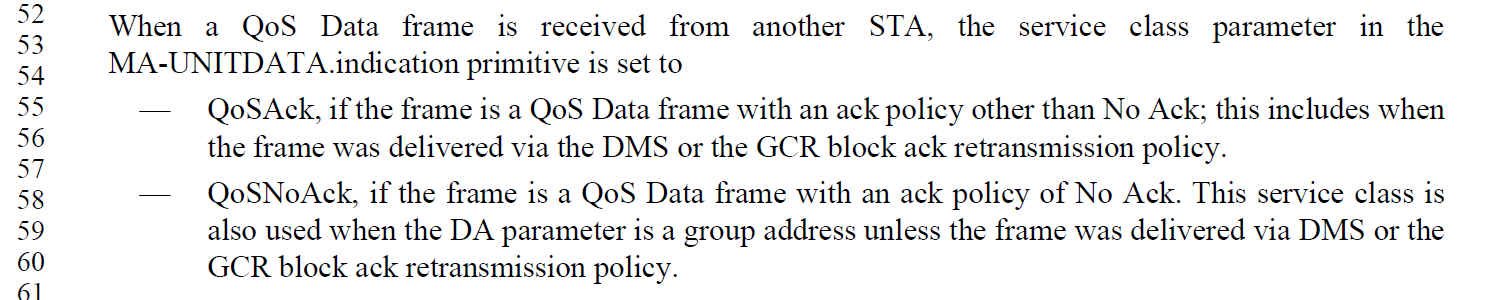 The concerns raised both cover the point that a group addressed DA is still transmitted unicast (and should use QoSAck policy) when transmitted from a non-AP STA to an AP.  The first suggestion seems to be the more succinct.Proposed Resolution:CID 4270:  Accepted.CID 4107: Revised.At P339.57 , change the second bullet to, “-- QoSNoAck, if the frame is a QoS Data frame with an ack policy of No Ack. This service class is also used when the DA parameter is a group address unless the frame is received by an AP or was delivered via DMS or the GCR block ack retransmission policy”.CID 4114:Discussion: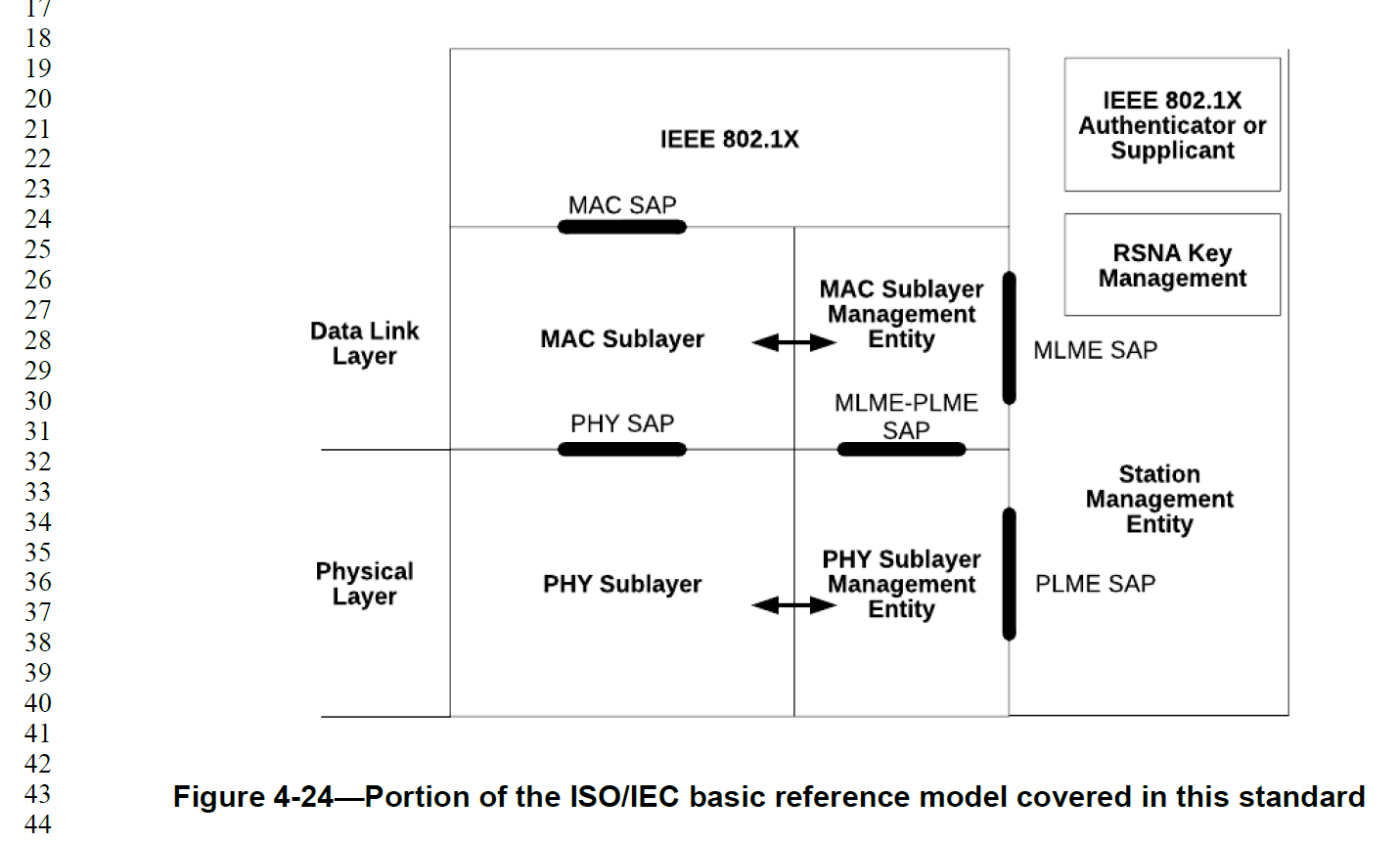 (Figure 4-25 is similar.)Both “PHY Sublayer” and “PHY Sublayer Management Entity” should be corrected to just say “Layer” instead of “Sublayer”.This also applies to text in situations similar to: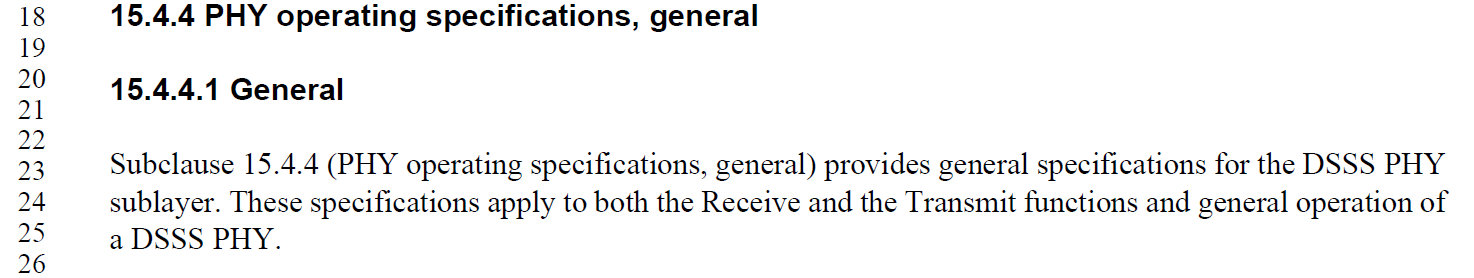 and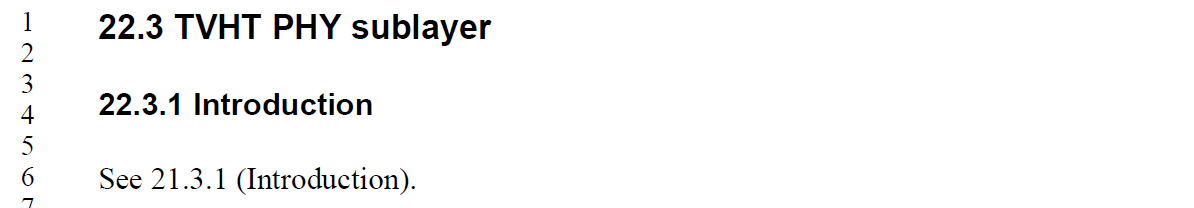 These occur at: P3130.23, P3132.39, P3137.37, P3156.33, P3161.12, P3166.12, P3195.56, P3198.28, P3203.34, P3221.28, P3225.53, P3532.1, P3585.20, P4677.38, P4693.29.Proposed Resolution:CID 4114: Revised.Change "PHY Sublayer" to "PHY Layer" in Figure 4-24 (2x), and in Figure 4-25 (2x), and also in text at locations: P3130.23, P3132.39, P3137.37, P3156.33, P3161.12, P3166.12, P3195.56, P3198.28, P3203.34, P3221.28, P3225.53, P3532.1, P3585.20, P4677.38, P4693.29.CID 4122:Discussion:P1348.41: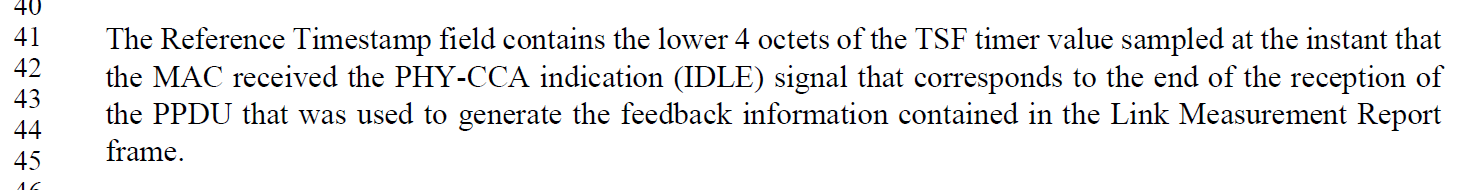 It has been suggested that in some cases, the reference to a PHY-CCA.indication might be used in more “English-language” sense, rather than to the specific technical term, and thus the dot (“.”) would not be required.This seems incorrect/inappropriate when the phrasing is referring explicitly to the primitive itself.  But, in the case above, it is a reference to the “signal” that the primitive is delivering, and this could be a valid argument.In such a case, however, it seems that the “signal” being delivered is that the CCA-PHY is signaling that the medium is idle, and this should also be phrased as an English-language construct, such as “PHY-CCA indication idle signal”, without the parenthesis or upper-case IDLE.As a separate issue, when the primitive is being referenced explicitly, should we try to align the spacing (before and after the parentheses, the upper-case BUSY | IDLE, and the lower-case “indication”)?  For example:P2366.10: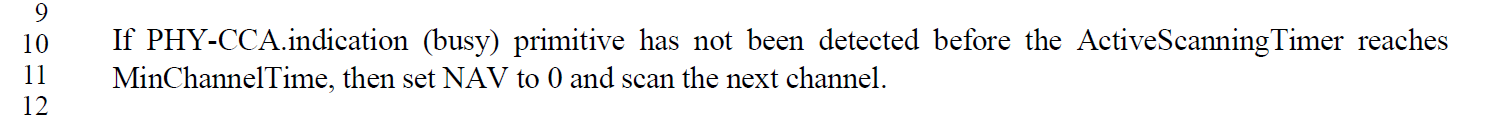 REVme task group: Any direction/opinions on the above?Based on direction from the group, consider the usages at: P1348.41, 1349.41, P1917.25, P1920.24, P2358.33, 2366.10, P2768.30, P3138.56, P3210.14 (Figure 17-19), P3318.8 (Figure 19-25), P3318.25 (Figure 19-26), P3491.8 (Figure 21-36), P4187.14 (Figure 27-60, and Figures 27-61, 27-62 and 27-63), P4194.34, Proposed Resolution:CID 4122: Revised.At P1348.42, replace “the MAC received the PHY-CCA indication (IDLE) signal” with “the MAC received the PHY-CCA.indication(IDLE) primitive”	Editor: note, change “signal” to “primitive”, insert the “.”, and remove the space before “(IDLE)”At P1349.41, replace “the MAC received the PHY-CCA indication (IDLE) signal” with “the MAC received the PHY-CCA.indication(IDLE) primitive”	Editor: note, change “signal” to “primitive”, insert the “.”, and remove the space before “(IDLE)”At P1917.25, replace “and no PHY-CCA.indication (BUSY)” with “and no PHY-CCA.indication(BUSY)”	Editor: note, remove the space before “(BUSY)”At 2358.33, replace “and no PHY-CCA.indication (BUSY)” with “and no PHY-CCA.indication(BUSY)”	Editor: note, remove the space before “(BUSY)”At P2366.10, replace “PHY-CCA.indication (busy)” with “PHY-CCA.indication(BUSY)”	Editor: note, upper-case “BUSY”, and remove the space before “(BUSY)”At P2768.30, replace “PHY-CCA.INDICATION primitive” with “PHY-CCA.indication primitive”	Editor: Note, lower-case “indication”At P3138.56, replace “PHY-CCA.indication (IDLE) primitive” with “PHY-CCA.indication(IDLE) primitive”	Editor: Note, remove the space before “(IDLE)”At P3210.14 (Figure 17-19), replace “PHY-CCA.indication(STATE=busy)” with “PHY-CCA.indication(BUSY)”	Editor: Note, remove “STATE=” and upper-case “BUSY”At P3318.9 (Figure 19-25), replace “PHY-CCA.indication(STATE=busy)” with “PHY-CCA.indication(BUSY)”	Editor: Note, remove “STATE=” and upper-case “BUSY”At P3318.37 (Figure 19-26), replace “PHY-CCA.indication(STATE=busy)” with “PHY-CCA.indication(BUSY)”	Editor: Note, remove “STATE=” and upper-case “BUSY”At P3491.11 (Figure 21-36), replace “PHY-CCA.indication(Busy,primary)” with “PHY-CCA.indication(BUSY,primary)”	Editor: Note, upper-case “BUSY”At P4187.19 (Figure 27-60), replace “PHY-CCA.indication(busy,primary)” with “PHY-CCA.indication(BUSY,primary)”.  Same thing in Figures 27-61, 27-62 and 27-63.	Editor: Note, upper-case “BUSY”At P4194.34, replace “PHY-CCA.indication (IDLE) primitive” with “PHY-CCA.indication(IDLE) primitive”	Editor: Note, remove the space before “(IDLE)”REVme CIDs 4270, 4107, 4114, 4122REVme CIDs 4270, 4107, 4114, 4122REVme CIDs 4270, 4107, 4114, 4122REVme CIDs 4270, 4107, 4114, 4122REVme CIDs 4270, 4107, 4114, 4122Date: 2023-07-09Date: 2023-07-09Date: 2023-07-09Date: 2023-07-09Date: 2023-07-09Author(s):Author(s):Author(s):Author(s):Author(s):NameAffiliationAddressPhoneEmailMark HamiltonRuckus/CommScope350 W Java DrSunnyvale, CA, 94089+1 303 818 8472Mark.hamilton@commscope.com CIDClausePage/LineCommentProposed Change42705.1.1.4339.57"-- QoSNoAck, if the frame is a QoS Data frame with an ack policy of No Ack. This service class isalso used when the DA parameter is a group address unless the frame was delivered via DMS or theGCR block ack retransmission policy." -- also not for a DA broadcast (but RA unicast) received by an APChange to "-- QoSNoAck, if the frame is a QoS Data frame with an ack policy of No Ack. This service class isalso used when the DA parameter is a group address unless the frame is received by an AP or was delivered via DMS or theGCR block ack retransmission policy."41075.1.1.4339.55A frame received at an AP, from a non-AP STA, with group addressed DA will have an individual address RA and will be Acked.  So, the service class in the MA-UNITDATA.indication should indicate QoSAck (the first bullet in this list, not the second).Add to the second bullet second sentence (the exceptions), ", or the frame is received at an AP from a non-AP STA (with an individual RA)."CIDClausePage/LineCommentProposed Change41144.9.1322.35The PHY is a complete layer, not a sublayer.Change "PHY Sublayer" to "PHY Layer" in Figure 4-24 (2x), and also in Figure 4-25 (2x).CIDClausePage/LineCommentProposed Change41229.4.2.231.11348.42Missing ".".  Also, should there be a space?  Misc other related typos.P1348.42 has "PHY-CCA indication (IDLE)" (no ".", and a space).  Add the dot, for sure.  (Same thing at P1349.41.)  The space seems to be inconsistent: P568.15 has space, P568.63 does not.  Which should it be?  (This applies to all the primitive types, "request, indication, response, confirm", which are all inconsistent.)  Another issue: P2366.10 has "busy" instead of "BUSY".  And, finally, P2768.30 has "PHY-CCA.INDICATION" ("indication" should be lower case).